高雄市大榮高級中學小學部109-2.3菜單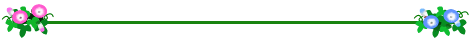 No日期星期主食副食一副食二青菜湯水果12/25二米飯香菇燒雞芝麻菜豆青菜玉米濃湯水果22/26三米苔目南瓜米苔目紅燒肉青菜蘿蔔龍骨湯水果32/27四米飯蔥爆雞柳冬瓜封青菜青菜豆腐湯水果43/2一米飯泰式雞排金茸絲瓜青菜杏仁愛玉湯水果53/3二米飯回鍋肉片紅燒豆腐青菜黑輪蘿蔔湯水果63/4三炒飯鮭魚炒飯豆乳雞青菜四神湯水果73/5四米飯洋蔥味噌肉片花生麵筋青菜排骨酥湯水果83/6五五穀飯糖醋魚塊鮮菇脆瓜青菜黃瓜魚丸湯水果93/9一米飯咖哩雞丁豆醬筍絲青菜仙草蜜水果103/10二米飯香酥豬排蟹絲蒸蛋青菜筍片龍骨湯水果113/11三炒粄條炒美濃粄條香滷雞腿青菜吻魚粥水果123/12四米飯瓜仔肉末芹菜干絲青菜麻油雞湯水果133/13五小米飯花枝排花生玉米青菜小魚干味噌湯水果143/16一米飯泰式椒麻雞蕃茄炒蛋青菜綠豆湯水果153/17二米飯羅宋燉肉蒼蠅頭青菜養生竹笙湯水果163/18三炒飯培根炒飯酥炸雞塊青菜玉米龍骨湯水果173/19四米飯梅干扣肉福菜桂竹筍青菜紫菜蛋花湯水果183/20五紫米飯麵包蝦三色蒸蛋青菜什錦魚羹湯水果193/23一米飯蔥爆雞肉蝦米絲瓜青菜粉圓湯水果203/24二米飯蒜泥白肉芹香腐皮絲青菜巧達濃湯水果213/25三炒麵炒義大利麵滷雞排青菜皮蛋瘦肉粥水果223/26四米飯沙茶豬肉芙蓉豆腐青菜當歸湯水果233/27五燕麥飯三杯魷魚紅綠雙椒青菜和風海芽湯水果243/30一米飯蠔油雞丁木須韮菜花青菜鮮菇濃湯水果253/31二米飯京醬豬柳紅蘿蔔炒蛋青菜冬粉鴨湯水果